



The Pursuit of Happiness 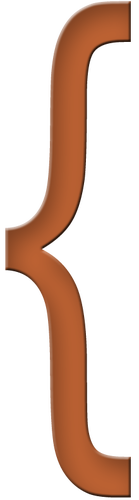 …Through Libraries
GoalsKnow, through experience, five methods for increasing happinessCreate an action plan for practicing activities that lead to happinessConsider ways to spread happiness through libraries“The Happiness Advantage: Research Linking Happiness and Success” - Shawn Achorhttp://www.ted.com/talks/shawn_achor_the_happy_secret_to_better_work.html KEY POINTS"The public library isthe center ofpublic happiness first,of public education, next."John Cotton Dana, A Library Primer, 1898